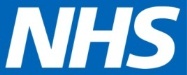 North East Lincolnshire CCGReport to:NEL CCG Partnership BoardPresented by:Steve PintusDate of Meeting:12 November Subject:Director of Public Health Report 2014-15Status:x OPEN	            CLOSEDOBJECT OF REPORT:This is the Annual Report of the Director of Public Health for North East Lincolnshire, which is a statutory requirement of all designated chief officers for public health.The report this year focusses solely on the early years, in particular conception to 2 years of age, with a tag line of “the best start in life”. This focus was agreed in order to prepare public health for the transfer of 0-5 children’s public health commissioning to local authorities in October 2015. This final part of the public health transfer will join up commissioning for children under 5 with the commissioning for 5-19 year olds and the wider public health functions, which successfully transferred to local government in April 2014 under the Health and Social Care Act 2012.The introduction highlights the positive opportunities that the transfer of early years public health services will create and also provides an update on last year’s public health annual report and the progress made on its recommendationsThe report is divided broadly into sections each culminating with a series of recommendations: Pregnancy and Development Factors 0-2 years. In each section identifies the challenges and a variety of initiatives addressing health issues for this population.STRATEGY:This public health annual report supports a key area of the Health & Wellbeing Strategy and the Council Plan’s overall aims of both Stronger Economy and Stronger Communities and in particular the objectives of encouraging and facilitating healthier lives with a focus on enabling families to shape their own health, a focus on investment in preventative action and a focus on providing health support at the most appropriate level and location.IMPLICATIONS:The recommendations made by the Director of Public Health focus on building on existing efforts and encourage greater integration of approaches particularly through the opportunities offered by the transfer of responsibility for health of the 0-5 year age group this autumn.RECOMMENDATIONS (R) AND ACTIONS (A) FOR AGREEMENT:RECOMMENDATIONS (R) AND ACTIONS (A) FOR AGREEMENT:RECOMMENDATIONS (R) AND ACTIONS (A) FOR AGREEMENT:The Partnership Board are invited to note the Report for 2014-15The Partnership Board are invited to note the Report for 2014-15Yes/NoCommentsDoes the document take account of and meet the requirements of the following:i)Mental Capacity Actii)CCG  Equality Impact Assessmentiii)Human Rights Act 1998iv)Health and Safety at Work Act 1974v)Freedom of Information Act 2000 / Data Protection Act 1998iv)Does the report have regard of the principles and values of the NHS Constitution?www.dh.gov.uk/en/Publicationsandstatistics/Publications/PublicationsPolicyAndGuidance/DH_113613